Holes and Tunnels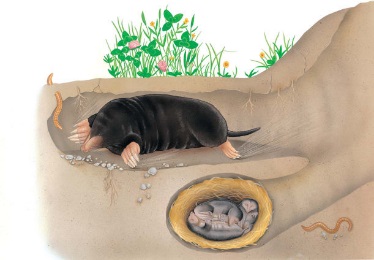 Deep under the ground in the dark, moles, rabbits, and badgers live in long _______________ and snug holes. This ________ is hard at work, digging and scooping up earth to make its new underground home. 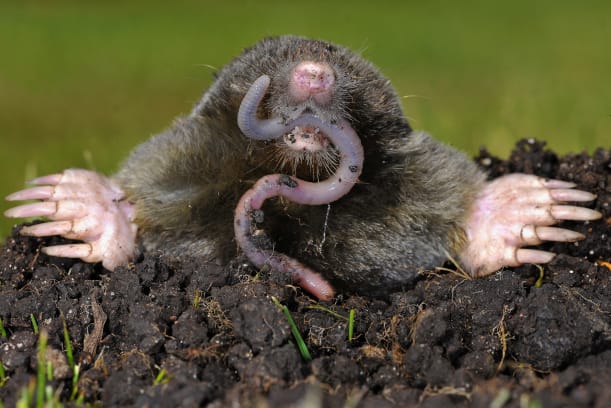 A mole’s underground tunnel is called a _____________. Inside, there are tasty worms for the mole to eat. Strong ________ shaped like shovels are perfect for moving earth. 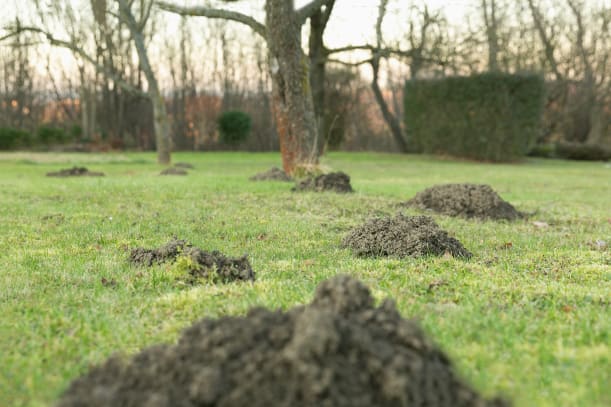 A mound of earth piles up above the ground by a mole. This is called a _______________. 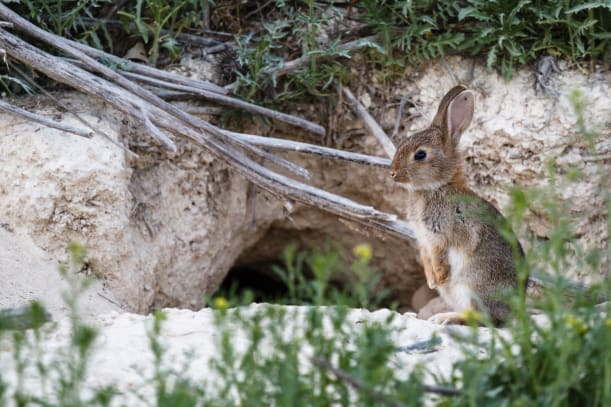 A rabbit’s underground home is called a ____________. When the coast is clear, the rabbit hops out and nibbles the _______. 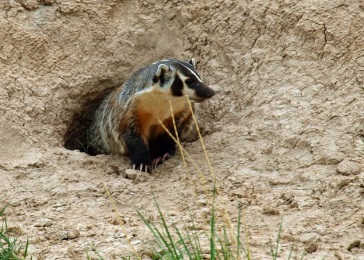 Badgers ________ burrows to live in, and to escape from danger. Badgers can dig ________. 